PURPOSETo comply with a Federal employment law in ensuring that the identity and employability of all persons employed by the Blue Ridge Fire District have been reviewed and approved as regulated by Immigration Reform Control Act of 1986 (IRCA).SCOPEThis policy applies to all employees of the District and begins on their first day of employment. POLICYAny new employee shall provide the District with documentation that provides proof of identity and employability as required by IRCA law.  Such documentation shall be provided on or before the first day of employment, or employment may not commence.DOCUMENTATIONAll employees shall be required to show proof of both identity and employability.  Documents that are acceptable for each category are listed as follows: Identity and Employability United States PassportCertificate of U. S. Citizenship, INS Form N-560 or N-561Certificate of Naturalization, INS Form N-550 or N-570A current foreign passportAlien Registration Receipt Card or Resident Alien Card, INS Form I-151 or I-551, provided it contains a photographTemporary Resident Card, INS Form I-688AEmployment Authorization Card, INS Form I-688A Identity State-issued Driver’s License or Identification CardSchool Identification Card with PhotographVoter Registration CardU.S. Military Identification Card or Draft RecordIdentification Card issued by Federal, State or Local Government Agency or EntityMilitary Dependent Identification CardNative American Tribal DocumentU.S. Coast Guard Merchant Marine CardDriver’s License issued by a Canadian Government AuthorityEmployability Social Security Card without work restrictionsUnexpired Re-entry Permit INS Form I-327Unexpired Refugee Travel Document INS Form I-571Certification of Birth issued by the Department of State, DOS Form FS-545Certification of Birth Abroad Issued by the Department of State, DOS Form TS-1350Original or Certified Copy of Birth Certificate issued by a State, County or Municipal Authority bearing a seal.An employment Authorization Document issued by INSNative American Tribal DocumentU.S. Citizenship Identification Card INS Form I-179 Guidelines The employee shall complete the employee portion of the Employment Eligibility Verification Form (INS Form I-9), attesting to the employee’s identity and eligibility to work in the United States.The Fire Chief or other designated representative shall complete the employer’s portion of the Employment Eligibility Verification Form (INS I-9), certifying that the employee has presented original documents attesting to the employee’s identity and verifying that the individual is authorized to work in the United States.The District representative shall not photocopy documents, but rather shall only examine the documents and shall accept such documents provided that the authenticity of such documents appears intact.  A copy shall be provided by the employee and will accompany the I-9 on file.If the individual is unable to provide appropriate documentation, the Fire Chief shall provide notification that the individual is no longer eligible for employment with the Blue Ridge Fire District.All I-9 forms are to be maintained in a central file in the Administration Office, separate from the employee’s medical and training files.  I-9 forms shall be maintained in the file for a minimum of three years from the date of hire and for at least one year beyond the date of the employee’s termination, whichever is the longer period.The District shall comply with all requirements for inspection of records by the Immigration and Naturalization Service, or any other governmental authority deemed to have the authority to inspect such records for purpose of enforcement of the provisions of IRCA.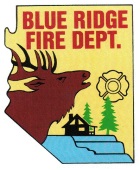  Blue Ridge Fire DistrictPolicy and Procedure Blue Ridge Fire DistrictPolicy and Procedure Blue Ridge Fire DistrictPolicy and ProcedureGeneral Order Number C203General Order Number C203Subject:Immigration Reform Control ActSubject:Immigration Reform Control ActSubject:Immigration Reform Control ActEffective Date:March 21, 2015Effective Date:March 21, 2015Effective Date:March 21, 2015 Total Pages:3Subject:Immigration Reform Control ActSubject:Immigration Reform Control ActSubject:Immigration Reform Control ActBoard Approval Date:March 21, 2015Board Approval Date:March 21, 2015Board Approval Date:March 21, 2015Resends:Application:All District PersonnelApplication:All District PersonnelSigned into effect as authorized by the Board of DirectorsJohn Banning, Fire ChiefSigned into effect as authorized by the Board of DirectorsJohn Banning, Fire ChiefSigned into effect as authorized by the Board of DirectorsJohn Banning, Fire ChiefSigned into effect as authorized by the Board of DirectorsJohn Banning, Fire ChiefSigned into effect as authorized by the Board of DirectorsJohn Banning, Fire Chief